湖北省消防救援总队2024年部门预算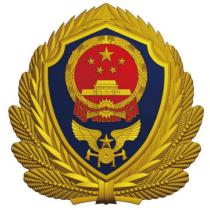 2024年4月湖北省消防救援总队2024年部门预算  部门概况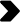 一、部门职责1.承担城乡综合性消防救援工作，负责指挥调度相关灾害事救援行动，重要会议、大型活动消防安全保卫工作。2.承担火灾预防、消防监督执法以及火灾事故调查处理相关工作，依法行使消防安全综合监管职能，推动落实消防安全责任制。3.参与拟订消防专项规划，参与起草地方性消防法规、规章草案并监督实施。4.负责消防救援队伍综合性消防救援预案编制、战术研究和执勤备战、训练演练等工作。5.负责消防救援信息化和应急通信建设，承担综合性消防救援行动应急通信保障工作。6.负责消防安全宣传教育，组织指导社会消防力量建设。7.负责消防应急救援专业队伍规划、建设与调度指挥，参与组织协调动员各类社会救援力量参加救援任务。8.负责消防救援队伍建设与管理。9.完成应急管理部和所在省（区、市）党委政府交办的相关任务。二、机构设置从预算单位构成看，湖北省消防救援总队部门预算包括：消防救援总队本级，市、州消防救援支队，市、县、区消防救援大队预算。纳入湖北省消防救援总队2024年部门预算编制范围的三级预算单位包括：湖北省消防救援总队 2024 年部门预算  部门预算表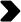 部门收支总表                                                                                                                       部门公开表 1                                                                                                                       单位：万元部门收入总表                                                                                                               部门公开表 2                                                                                                                               单位：万元部门支出总表                                                                                                                                部门公开表 3                                                                                                                                                   单位：万元       财政拨款收支总表                                                                                                                          部门公开表 4                                                                                                                                   单位：万元一般公共预算支出表                                                                                                                                                                         部门公开表 5                                                                                                                                           单位：万元一般公共预算基本支出表                                                                                       部门公开表 6                                                                                                      单位：万元政府性基金预算支出表                                                                                  部门公开表 7                                                                                                单位:万元（注：2024 年湖北省消防救援总队本部门预算中没有使用政府性基金预算拨款安排的支出 。 ）国有资本经营预算支出表                                                                                    部门公开表 8                                                                                                  单位：万元（注：2024 年湖北省消防救援总队本部门预算中没有使用国有资本经营预算拨款安排的支出 。 ）财政拨款预算“三公”经费支出表                                                                                                                             部门公开表 9                                                                                                                                                 单位：万元湖北省消防救援总队 2024 年部门预算  情况说明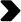 一、部门收支总体情况说明按照综合预算的原则，湖北消防救援总队所有收入和支出均纳入部门预算管理。收入包括：一般公共预算拨款收入、其他收入、上年结转；支出包括：社会保障和就业支出、卫生健康支出、住房保障支出、灾害防治及应急管理支出。2024年度收支总预算712400.63万元。二、部门收入情况说明湖北省消防救援总队2024年度收入预算712400.63万元，其中：上年结转198969.04万元，占27.93%；一般公共预算拨款收入125514.53万元，占17.62%；其他收入387917.07万元，占54.45%。三、部门支出情况说明湖北省消防救援总队2024年度支出预算712400.63万元，其中：基本支出476369.04万元，占66.87%；项目支出236031.59万元，占33.13%。四、财政拨款收支总体情况说明湖北省消防救援总队2024年财政拨款收支总预算235332.34万元。收入包括：一般公共预算拨款125514.52万元，上年结转109817.82万元。支出包括：社会保障和就业支出74857.65万元、卫生健康支出24168.97万元、住房保障支出8405.63万元、灾害防治及应急管理支出127900.09万元。财政拨款一般公共预算支出情况说明湖北省消防救援总队2024年一般公共预算财政拨款支出预算125514.52万元，比2023年部门预算执行数减少60299.26万元，降低32.45%。2024年，按照党中央、国务院关于“过紧日子”有关要求，湖北省消防救援总队厉行节约办一切事业，严控一般性支出。同时坚持有保有压，优化支出结构，合理保障应对处置各类灾害事故、国家综合性消防救援队伍建设等重点支出需求，体现在有关支出科目中。按照支出功能分类，2024年预算数比2023年执行数增（减）较为明显的款级支出科目为20805行政事业单位养老支出、21011行政事业单位医疗、22102住房改革支出、22402消防救援事务，其中行政事业单位养老支出2024年预算数比2023年执行数减少33559.35万元，降低69.04%；行政事业位医疗2024年预算数比2023年执行数减少4927.01万元，降低29.25%；住房改革支出2024年预算数比2023年执行数减少396万元，降低4.71%；消防救援事务2024年预算数比2023年执行数减少21416.72万元,降低19.13%。按照支出功能分类，灾害防治及应急管理支出规模较大，主要是22402消防救援事务2024年预算数为90541.38万元，占部门预算支出总额的72.14%，主要用于维持单位有序运转等方面。六、一般公共预算基本支出情况说明湖北省消防救援总队2024年一般公共预算基本支出116544.41万元，其中：人员经费111247.81万元，主要括：基本工资、津贴补贴、奖金、机关事业单位基本养老保险缴费、职业年金缴费、职工基本医疗保险缴费、住房公积金、医疗费、其他工资福利支出、退休费、抚恤金、其他对个人和家庭的补助。公用经费5296.6万元，主要包括：办公费、印刷费、咨询费、手续费、水费、电费、邮电费、取暖费、物业管理费、差旅费、维修（护）费、租赁费、培训费、公务接待费、专用材料费、专用燃料费、委托业务费、工会经费、公务用车运行维护费、其他商品和服务支出。七、财政拨款预算“ 三公”经费支出情况说明湖北省消防救援总队2024年“三公”经费财政拨款预算988.17万元，较2023年增加328.95万元。其中公务用车运行费956.39万元，主要用于满足日常工作和遂行消防救援任务需要，包括更新公务用车及支付公务用车维修费、保险费等支出；公务接待费预算数31.78万元，主要用于接待相关部门检查指导和与友邻单位业务往来发生的接待支出。八、2023年政府性基金预算支出情况的说明湖北省消防救援总队2024年没有使用政府性基金预算拨款安排支出。九、2023年国有资本经营预算情况的说明湖北省消防救援总队2024年没有使用国有资本经营预算拨款安排支出。十、其他重要事项情况说明（一）机关运行经费情况说明湖北省消防救援总队2024年机关运行经费财政拨款预算5296.60万元，与2023年预算持平。（二）政府采购情况说明湖北省消防救援总队2024年政府采购预算182392.67万元。其中，采购货物143351.24万元、采购工程25280.32万元、采购服务13761.11万元。（三）国有资产占有使用情况说明截至2023年8月31日，湖北省消防救援总队所属预算单位共有车辆1000辆，其中应急保障用车163辆、执法执勤用车111辆、特种专业技术用车551辆、其他用车175辆，其他用车主要是消防救援业务用车；单位价值100万元以上设备46台（套）。2024年部门预算安排购置车辆39辆（台），其中执法执勤用车3辆、特种专业技术用车35辆；单价100万元以上设备27台（套）。（四）预算绩效管理情况说明2024年对湖北省消防救援总队项目支出全面实施绩效目标管理，涉及预算拨款8970.11万元，均为一般公共预算拨款。根据以前年度绩效评价结果，优化服装护具及伙食补助等项目支出2024年预算安排，并进一步完善制度、改进管理。部分项目绩效目标表详见附件。湖北省消防救援总队 2024 年部门预算  名词解释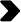 一、收入类（一）一般公共预算拨款收入：指中央财政当年拨付的资金。（二）事业收入：指事业单位开展专业业务活动及辅助活动所取得的收入。（三）其他收入：指除上述“一般公共预算拨款收入”“事业收入”以外的收入。主要是各级地方财政拨款收入、存款利息收入等。（四）上年结转：指以前年度尚未完成、结转到本年仍按原规定用途继续使用的资金。二、支出类（一）社会保障和就业支出（类）行政事业单位养老支出（款）机关事业单位基本养老保险缴费支出（项）：指机关事业单位实施养老保险制度由单位缴纳的基本养老保险费支出。（二）社会保障和就业支出（类）行政事业单位养老支出（款）机关事业单位职业年金缴费支出（项）：指机关事业单位实施养老保险制度由单位实际缴纳的职业年金支出。（三）卫生健康支出（类）行政事业单位医疗（款）行政单位医疗（项）：指中央财政安排的行政单位（包括参照公务员法管理事业单位）基本医疗保险缴费经费。（四）卫生健康支出（类）行政事业单位医疗（款）其他行政事业单位医疗支出（项）：中央财政安排的行政单位（包括参照公务员法管理事业单位）其他医疗费用。（五）住房保障支出（类）住房改革支出（款）住房公积金（项）：指按照《住房公积金管理条例》的规定，由单位及其在职职工缴存的长期住房储金。该项政策始于上世纪九十年代中期，在全国机关、企事业单位在职职工中普遍实施，缴存比例最低不低于5%，最高不超过12%，缴存基数为职工本人上年工资。行政单位缴存基数包括国家统一规定的公务员职务工资、级别工资、机关工人岗位工资和技术等级（职务）工资、年终一次性奖金、特殊岗位津贴、艰苦边远地区津贴，规范后发放的工作性津贴、生活性补贴等；事业单位缴存基数包括国家统一规定的岗位工资、薪级工资、绩效工资、艰苦边远地区津贴、特殊岗位津贴等。（六）灾害防治及应急管理支出（类）消防事务（款）行政运行（项）：指湖北省消防救援总队及所属消防救援队伍用于保障机构正常运行、开展日常工作的基本支出。（七）灾害防治及应急管理支出（类）消防事务（款）消防应急救援（项）：指湖北省消防救援总队开展消防应急救援方面的支出。（八）灾害防治及应急管理支出（类）消防事务（款）其他消防事务支出（项）：指湖北省消防总队机动费项目支出。（九）结转下年：指以前年度预算安排、因客观条件发生变化无法按原计划实施，需延迟到以后年度按原规定用途继续使用的资金。（十）基本支出：指为保障机构正常运转、完成日常工作任务而发生的人员支出和公用支出。（十一）项目支出：指在基本支出之外为完成特定行政任务和事业发展目标所发生的支出。（十二）“三公”经费：纳入中央财政预决算管理的“三公”经费，是指中央部门用财政拨款安排的因公出国（境）费、公务用车购置及运行费和公务接待费。其中，因公出国（境）费反映单位公务出国（境）的国际旅费、国外城市间交通费、住宿费、伙食费、培训费、公杂费等支出；公务用车购置及运行费反映单位公务用车车辆购置支出（含车辆购置税）及租用费、燃料费、维修费、过路过桥费、保险费、安全奖励费用等支出；公务接待费反映单位按规定开支的各类公务接待（含外宾接待）支出。（十三）机关运行经费：为保障行政单位（包括参照公务员法管理事业单位）运行用于购买货物和服务的各项资金，包括办公及印刷费、邮电费、差旅费、会议费、福利费、日常维修费、专用材料及一般设备购置费、办公用房水电费、办公用房取暖费、办公用房物业管理费、公务费以及其他费用。湖北省消防救援总队 2024 年部门预算  附件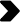 服装护具及伙食补助项目绩效目标表(2024年度)装备购置项目绩效目标表(2024年度)基础设施建设项目项目绩效目标表(2024年度)基础设施建设项目项目绩效目标表(2024年度)序号预算单位名称1湖北省消防救援总队本级2湖北省消防救援总队训练与战勤保障支队3武汉市消防救援支队4宜昌市消防救援支队5襄阳市消防救援支队6荆州市消防救援支队7黄石市消防救援支队8黄冈市消防救援支队9十堰市消防救援支队10恩施土家族苗族自治州消防救援支队11孝感市消防救援支队12咸宁市消防救援支队13荆门市消防救援支队14随州市消防救援支队15鄂州市消防救援支队16湖北省消防救援总队汉江支队收      入收      入支     出支     出项目预算数项目预算数一、一般公共预算拨款收入125,514.52一、社会保障和就业支出79,007.60二、政府性基金预算拨款收入二、卫生健康支出30,933.49三、国有资本经营预算拨款收入三、住房保障支出16,407.70四、事业收入四、灾害防治及应急管理支出586,051.84五、事业单位经营收入六、其他收入  387,917.07本年收入合计513,431.59本年支出合计712,400.63使用非财政拨款结余结转下年上年结转198,969.04收    入    总    计712400.63支    出    总    计712,400.63合计上年结转一般公共预算 拨款收入政府性基金  预算拨款收入国有资本经营 预算拨款收入事业收入事业收入事业单位 经营收入上级补 助收入附属单位 上缴收入其他收入使用非财政 拨款结余合计上年结转一般公共预算 拨款收入政府性基金  预算拨款收入国有资本经营 预算拨款收入金额其中:教育 收费事业单位 经营收入上级补 助收入附属单位 上缴收入其他收入使用非财政 拨款结余712,400.63198,969.04125,514.52387917.07科目编码科目名称合计基本支出项目支出上缴上级 支出事业单位 经营支出对附属单位 补助支出208社会保障和就业支出79,007.6079,007.6020805行政事业单位养老支出79,007.6079,007.602080505机关事业单位基本养老保险缴费 支出52,468.3652,468.362080506机关事业单位职业年金缴费支出26,539.2426,539.24210卫生健康支出30,933.4930,933.4921011行政事业单位医疗30,933.4930,933.492101101行政单位医疗28,952.8828,952.882101199其他行政事业单位医疗支出1,980.611,980.61221住房保障支出16,407.7016,407.7022102住房改革支出16,407.7016,407.702210201住房公积金16,407.7016,407.70科目编码科目名称合计基本支出项目支出上缴上级 支出事业单位 经营支出对附属单位 补助支出224灾害防治及应急管理支出586,051.84350,020.25236,031.5922402消防救援事务586,051.84350,020.25236,031.592240201行政运行              350,020.25350,020.252240204消防应急救援              236,031.59              236,031.59合  计合  计712,400.63476,369.04              236,031.59收      入收      入支      出支      出项目预算数项目预算数一、本年收入125,514.52一、本年支出235,332.34（一）一般公共预算拨款125,514.52（一）社会保障和就业支出74,857.65（二）政府性基金预算拨款（二）卫生健康支出24,168.97（三） 国有资本经营预算拨款（三）住房保障支出8,405.63（四）灾害防治及应急管理支出127,900.09二、上年结转109,817.82（一）一般公共预算拨款109,817.82（二）政府性基金预算拨款（三） 国有资本经营预算拨款二、结转下年收    入    总    计235,332.34支    出    总    计235,332.34功能分类科目功能分类科目2023 年执行数2023 年执行数2024 年预算数2024 年预算数2024 年预算数2024 年预算数2024 年预算数比 2023 年执行数2024 年预算数比 2023 年执行数2024 年预算数比2023 年执行数（扣除中央基建投资）2024 年预算数比2023 年执行数（扣除中央基建投资）科目编码科目名称执行数扣除中央基建 投资后执行数年初预算数年初预算数年初预算数扣除中央基建 投资后预算数增减额增减(%)增减额增减(%)科目编码科目名称执行数扣除中央基建 投资后执行数小计基本支出项目支出扣除中央基建 投资后预算数增减额增减(%)增减额增减(%)208社会保障和就业支出 48,605.77  48,605.77  15,046.24  15,046.24  15,046.24  -33,559.53  -69.04  -33,559.53  -69.04 20805行政事业单位养老 支出 48,605.77  48,605.77  15,046.24  15,046.24  15,046.24  -33,559.53  -69.04  -33,559.53  -69.04 2080505机关事业单位基 本养老保险缴费 支出 32,610.73  32,610.73  9,555.37  9,555.37  9,555.37  -23,055.36  -70.70  -23,055.36  -70.70 2080506机关事业单位职 业年金缴费支出 15,995.04  15,995.04  5,490.87  5,490.87  5,490.87  -10,504.17  -65.67  -10,504.17  -65.67 210卫生健康支出 16,842.91  16,842.91  11,915.90  11,915.90  11,915.90  -4,927.01  -29.25  -4,927.01  -29.25 21011行政事业单位医疗 16,842.91  16,842.91  11,915.90  11,915.90  11,915.90  -4,927.01  -29.25  -4,927.01  -29.25 2101101行政单位医疗 16,154.05  16,154.05  11,341.74  11,341.74  11,341.74  -4,812.31  -29.79  -4,812.31  -29.79 2101199其他行政事业单 位医疗支出 688.86  688.86  574.16  574.16  574.16  -114.70  -16.65  -114.70  -16.65 221住房保障支出 8,407.00  8,407.00  8,011.00  8,011.00  8,011.00  -396.00  -4.55  -396.00  -4.55 功能分类科目功能分类科目2023 年执行数2023 年执行数2024 年预算数2024 年预算数2024 年预算数2024 年预算数2024 年预算数比 2023 年执行数2024 年预算数比 2023 年执行数2024 年预算数比2023 年执行数（扣除中央基建投资）2024 年预算数比2023 年执行数（扣除中央基建投资）科目编码科目名称执行数扣除中央基建 投资后执行数年初预算数年初预算数年初预算数扣除中央基建 投资后预算数增减额增减(%)增减额增减(%)科目编码科目名称执行数扣除中央基建 投资后执行数小计基本支出项目支出扣除中央基建 投资后预算数增减额增减(%)增减额增减(%)22102住房改革支出 8,407.00  8,407.00  8,011.00  8,011.00  8,011.00  -396.00  -4.71  -396.00  -4.71 2210201住房公积金          8,407.00  8,407.00  8,011.00  8,011.00  8,011.00  -396.00  -4.71  -396.00  -4.71 224灾害防治及应急管理 支出 111,958.10  111,958.10  90,541.38  81,571.27  8,970.11 90,541.38  -21,416.72  -19.13  -21,416.72  -19.13 22402消防救援事务 111,958.10  111,958.10  90,541.38  81,571.27  8,970.11 90,541.38  -21,416.72  -19.13  -21,416.72  -19.13 2240201行政运行 103,127.50  103,127.50  81,571.27  81,571.27  81,571.27  -21,556.23  -20.9  -21,556.23  -20.9 2240204消防应急救援 8,830.60  8,830.60  8,970.11  8,970.11  8,970.11 139.51 1.58 139.51 1.58合  计合  计185813.78185813.78125514.52116544.418970.11125514.52-60299.26-32.45-60299.26-32.45部门预算支出经济分类科目部门预算支出经济分类科目2024 年基本支出2024 年基本支出2024 年基本支出科目编码科目名称合计人员经费公用经费301工资福利支出110,155.90110,155.9030101基本工资25,161.5725,161.5730102津贴补贴47,304.2247,304.2230103奖金1,621.681,621.6830108机关事业单位基本养老保险缴费9,555.379,555.3730109职业年金缴费5,490.875,490.8730110职工基本医疗保险缴费11,341.7411,341.7430113住房公积金8,011.008,011.0030114医疗费574.16574.16302商品和服务支出5,296.605,296.6030201办公费175.33175.3330202印刷费34.9034.9030203咨询费1.001.0030204手续费0.100.1030205水费118.81118.8130206电费1,919.781,919.7830207邮电费207.74207.7430208取暖费43.7543.7530209物业管理费37.8837.8830211差旅费146.91146.9130213维修（护）费736.37736.3730214租赁费55.0055.0030216培训费61.2761.27部门预算支出经济分类科目部门预算支出经济分类科目2024 年基本支出2024 年基本支出2024 年基本支出科目编码科目名称合计人员经费公用经费30217公务接待费2.002.0030218专用材料费2.502.5030225专用燃料费419.12419.1230227委托业务费50.6550.6530228工会经费20.0020.0030231公务用车运行维护费590.22590.2230299其他商品和服务支出673.27673.27303对个人和家庭的补助1,091.911,091.9130302退休费32.6432.6430304抚恤金180.44180.4430399其他对个人和家庭的补助878.83878.83合        计116,544.41111,247.815,296.60科目编码科目名称2024 年政府性基金预算支出2024 年政府性基金预算支出2024 年政府性基金预算支出科目编码科目名称合计基本支出项目支出合  计合  计科目编码科目名称2024 年国有资本经营预算支出2024 年国有资本经营预算支出2024 年国有资本经营预算支出科目编码科目名称小计基本支出项目支出合   计合   计2024 年预算数2024 年预算数2024 年预算数2024 年预算数2024 年预算数2024 年预算数合计因公出国（境）费公务用车购置及运行费公务用车购置及运行费公务用车购置及运行费公务接待费合计因公出国（境）费小计公务用车购置费公务用车运行费公务接待费                                 988.17                                  956.39                                956.39                                   31.78 项目名称项目名称湖北省消防总队本级 伙食补助费湖北省消防总队本级 伙食补助费湖北省消防总队本级 伙食补助费湖北省消防总队本级 伙食补助费湖北省消防总队本级 伙食补助费主管部门及代码主管部门及代码[225]国家消防救援局[225]国家消防救援局实施单位湖北省消防救援总队本级湖北省消防救援总队本级项目资金（万元）项目资金（万元）年度资金总额：年度资金总额：61.5661.56执行率   分值（10）项目资金（万元）项目资金（万元）其中：财政拨款其中：财政拨款61.5661.56执行率   分值（10）项目资金（万元）项目资金（万元）上年结转上年结转--执行率   分值（10）项目资金（万元）项目资金（万元）其他资金其他资金--执行率   分值（10）年 度 总 体 目 标科学调剂伙食，保证消防救援指战员营养和体能消耗需要，提升队伍战斗力，预算执行率达到 95%以上。科学调剂伙食，保证消防救援指战员营养和体能消耗需要，提升队伍战斗力，预算执行率达到 95%以上。科学调剂伙食，保证消防救援指战员营养和体能消耗需要，提升队伍战斗力，预算执行率达到 95%以上。科学调剂伙食，保证消防救援指战员营养和体能消耗需要，提升队伍战斗力，预算执行率达到 95%以上。科学调剂伙食，保证消防救援指战员营养和体能消耗需要，提升队伍战斗力，预算执行率达到 95%以上。科学调剂伙食，保证消防救援指战员营养和体能消耗需要，提升队伍战斗力，预算执行率达到 95%以上。绩 效 指 标一级指标二级指标三级指标三级指标指标值分值权重 （90）绩 效 指 标产出指标质量指标食品安全率食品安全率100%20绩 效 指 标产出指标质量指标专款专用率专款专用率100%30绩 效 指 标效益指标社会效益指标保证消防救援人员体力充沛，不断提高战斗力保证消防救援人员体力充沛，不断提高战斗力显著30绩 效 指 标满意度指标服务对象满意度指标消防救援人员满意度消防救援人员满意度显著10项目名称项目名称全省装备采购经费全省装备采购经费全省装备采购经费全省装备采购经费全省装备采购经费主管部门及代码主管部门及代码[225]国家消防救援局[225]国家消防救援局实施单位湖北省消防救援总队本级湖北省消防救援总队本级项目资金（万元）项目资金（万元）年度资金总额：年度资金总额：16788.0016788.00执行率   分值（10）项目资金（万元）项目资金（万元）其中：财政拨款其中：财政拨款--执行率   分值（10）项目资金（万元）项目资金（万元）上年结转上年结转--执行率   分值（10）项目资金（万元）项目资金（万元）其他资金其他资金16788.0016788.00执行率   分值（10）年 度 总 体 目 标1.规范消防救援队伍车辆装备保障专业救援人员职业鉴定工作，建立和完善鉴定考核评价体系，强化装备专业技术培训，提升队伍装备应用与维护水平，切实提高消防救援队伍应对“全灾种、大应急”的战勤保障能力和水平。2.优化应急救援装备结构，提升队伍战斗力，承担高层、地下、大空间大跨度火灾扑救，地质灾害救援，石化灾害处置，水域事故救援，高速公路事故处置，空中救助，战勤保障等任务，实现平时战时一体化、训练执勤一体化、战勤保障一体化，立足省内、辐射周边，随用随调，逐行重特大灾害事故跨区域救援，进一步提升防范应对和处置突发事件的保障能力。3.提高消防救援队伍作战能力，提升抵御重大风险能力；加强应急宣传教育，提升群众消防安全意识；做好后勤保障工作，创造良好的工作和生活环境，提供坚实保障和有力支持。1.规范消防救援队伍车辆装备保障专业救援人员职业鉴定工作，建立和完善鉴定考核评价体系，强化装备专业技术培训，提升队伍装备应用与维护水平，切实提高消防救援队伍应对“全灾种、大应急”的战勤保障能力和水平。2.优化应急救援装备结构，提升队伍战斗力，承担高层、地下、大空间大跨度火灾扑救，地质灾害救援，石化灾害处置，水域事故救援，高速公路事故处置，空中救助，战勤保障等任务，实现平时战时一体化、训练执勤一体化、战勤保障一体化，立足省内、辐射周边，随用随调，逐行重特大灾害事故跨区域救援，进一步提升防范应对和处置突发事件的保障能力。3.提高消防救援队伍作战能力，提升抵御重大风险能力；加强应急宣传教育，提升群众消防安全意识；做好后勤保障工作，创造良好的工作和生活环境，提供坚实保障和有力支持。1.规范消防救援队伍车辆装备保障专业救援人员职业鉴定工作，建立和完善鉴定考核评价体系，强化装备专业技术培训，提升队伍装备应用与维护水平，切实提高消防救援队伍应对“全灾种、大应急”的战勤保障能力和水平。2.优化应急救援装备结构，提升队伍战斗力，承担高层、地下、大空间大跨度火灾扑救，地质灾害救援，石化灾害处置，水域事故救援，高速公路事故处置，空中救助，战勤保障等任务，实现平时战时一体化、训练执勤一体化、战勤保障一体化，立足省内、辐射周边，随用随调，逐行重特大灾害事故跨区域救援，进一步提升防范应对和处置突发事件的保障能力。3.提高消防救援队伍作战能力，提升抵御重大风险能力；加强应急宣传教育，提升群众消防安全意识；做好后勤保障工作，创造良好的工作和生活环境，提供坚实保障和有力支持。1.规范消防救援队伍车辆装备保障专业救援人员职业鉴定工作，建立和完善鉴定考核评价体系，强化装备专业技术培训，提升队伍装备应用与维护水平，切实提高消防救援队伍应对“全灾种、大应急”的战勤保障能力和水平。2.优化应急救援装备结构，提升队伍战斗力，承担高层、地下、大空间大跨度火灾扑救，地质灾害救援，石化灾害处置，水域事故救援，高速公路事故处置，空中救助，战勤保障等任务，实现平时战时一体化、训练执勤一体化、战勤保障一体化，立足省内、辐射周边，随用随调，逐行重特大灾害事故跨区域救援，进一步提升防范应对和处置突发事件的保障能力。3.提高消防救援队伍作战能力，提升抵御重大风险能力；加强应急宣传教育，提升群众消防安全意识；做好后勤保障工作，创造良好的工作和生活环境，提供坚实保障和有力支持。1.规范消防救援队伍车辆装备保障专业救援人员职业鉴定工作，建立和完善鉴定考核评价体系，强化装备专业技术培训，提升队伍装备应用与维护水平，切实提高消防救援队伍应对“全灾种、大应急”的战勤保障能力和水平。2.优化应急救援装备结构，提升队伍战斗力，承担高层、地下、大空间大跨度火灾扑救，地质灾害救援，石化灾害处置，水域事故救援，高速公路事故处置，空中救助，战勤保障等任务，实现平时战时一体化、训练执勤一体化、战勤保障一体化，立足省内、辐射周边，随用随调，逐行重特大灾害事故跨区域救援，进一步提升防范应对和处置突发事件的保障能力。3.提高消防救援队伍作战能力，提升抵御重大风险能力；加强应急宣传教育，提升群众消防安全意识；做好后勤保障工作，创造良好的工作和生活环境，提供坚实保障和有力支持。1.规范消防救援队伍车辆装备保障专业救援人员职业鉴定工作，建立和完善鉴定考核评价体系，强化装备专业技术培训，提升队伍装备应用与维护水平，切实提高消防救援队伍应对“全灾种、大应急”的战勤保障能力和水平。2.优化应急救援装备结构，提升队伍战斗力，承担高层、地下、大空间大跨度火灾扑救，地质灾害救援，石化灾害处置，水域事故救援，高速公路事故处置，空中救助，战勤保障等任务，实现平时战时一体化、训练执勤一体化、战勤保障一体化，立足省内、辐射周边，随用随调，逐行重特大灾害事故跨区域救援，进一步提升防范应对和处置突发事件的保障能力。3.提高消防救援队伍作战能力，提升抵御重大风险能力；加强应急宣传教育，提升群众消防安全意识；做好后勤保障工作，创造良好的工作和生活环境，提供坚实保障和有力支持。绩 效 指 标一级指标二级指标三级指标三级指标指标值分值权重 （90）绩 效 指 标产出指标数量指标设施设备采购完成率设施设备采购完成率≥90%20绩 效 指 标产出指标质量指标专款专用率专款专用率100%30绩 效 指 标效益指标社会效益指标指战员保持充沛体力,进一步提升战斗力指战员保持充沛体力,进一步提升战斗力≥90%30绩 效 指 标满意度指标服务对象满意度指标指战员满意度指战员满意度≥90%10项目名称项目名称鄂州市消防训练基地暨湖北省消防职业技能鉴定站装备维修中心战勤保障基地项目鄂州市消防训练基地暨湖北省消防职业技能鉴定站装备维修中心战勤保障基地项目鄂州市消防训练基地暨湖北省消防职业技能鉴定站装备维修中心战勤保障基地项目鄂州市消防训练基地暨湖北省消防职业技能鉴定站装备维修中心战勤保障基地项目鄂州市消防训练基地暨湖北省消防职业技能鉴定站装备维修中心战勤保障基地项目主管部门及代码主管部门及代码[225]国家消防救援局[225]国家消防救援局实施单位湖北省消防救援总队本级湖北省消防救援总队本级项目资金（万元）项目资金（万元）年度资金总额：年度资金总额：2800.002800.00执行率   分值（10）项目资金（万元）项目资金（万元）其中：财政拨款其中：财政拨款--执行率   分值（10）项目资金（万元）项目资金（万元）上年结转上年结转--执行率   分值（10）项目资金（万元）项目资金（万元）其他资金其他资金2800.002800.00执行率   分值（10）年 度 总 体 目 标占地面积157.1亩，总建筑面积23451.55㎡。其中职业技能鉴定站地上8层、地下1层（为消防水池、泵房），建筑高度31.65米，建筑面积7357.64㎡（地上建筑面积6788.60㎡，地下建筑面积569.04㎡），可容纳约200人的培训和食宿；装备维修中心地上2层，建筑高度14.5米，建筑面积5292.44㎡，设有维修车间、配件库、工具间等；战勤保障基地地上3层，建筑高度13.80米，建筑面积10801.47㎡，设有大型车辆停车位43个及装备器材仓库。占地面积157.1亩，总建筑面积23451.55㎡。其中职业技能鉴定站地上8层、地下1层（为消防水池、泵房），建筑高度31.65米，建筑面积7357.64㎡（地上建筑面积6788.60㎡，地下建筑面积569.04㎡），可容纳约200人的培训和食宿；装备维修中心地上2层，建筑高度14.5米，建筑面积5292.44㎡，设有维修车间、配件库、工具间等；战勤保障基地地上3层，建筑高度13.80米，建筑面积10801.47㎡，设有大型车辆停车位43个及装备器材仓库。占地面积157.1亩，总建筑面积23451.55㎡。其中职业技能鉴定站地上8层、地下1层（为消防水池、泵房），建筑高度31.65米，建筑面积7357.64㎡（地上建筑面积6788.60㎡，地下建筑面积569.04㎡），可容纳约200人的培训和食宿；装备维修中心地上2层，建筑高度14.5米，建筑面积5292.44㎡，设有维修车间、配件库、工具间等；战勤保障基地地上3层，建筑高度13.80米，建筑面积10801.47㎡，设有大型车辆停车位43个及装备器材仓库。占地面积157.1亩，总建筑面积23451.55㎡。其中职业技能鉴定站地上8层、地下1层（为消防水池、泵房），建筑高度31.65米，建筑面积7357.64㎡（地上建筑面积6788.60㎡，地下建筑面积569.04㎡），可容纳约200人的培训和食宿；装备维修中心地上2层，建筑高度14.5米，建筑面积5292.44㎡，设有维修车间、配件库、工具间等；战勤保障基地地上3层，建筑高度13.80米，建筑面积10801.47㎡，设有大型车辆停车位43个及装备器材仓库。占地面积157.1亩，总建筑面积23451.55㎡。其中职业技能鉴定站地上8层、地下1层（为消防水池、泵房），建筑高度31.65米，建筑面积7357.64㎡（地上建筑面积6788.60㎡，地下建筑面积569.04㎡），可容纳约200人的培训和食宿；装备维修中心地上2层，建筑高度14.5米，建筑面积5292.44㎡，设有维修车间、配件库、工具间等；战勤保障基地地上3层，建筑高度13.80米，建筑面积10801.47㎡，设有大型车辆停车位43个及装备器材仓库。占地面积157.1亩，总建筑面积23451.55㎡。其中职业技能鉴定站地上8层、地下1层（为消防水池、泵房），建筑高度31.65米，建筑面积7357.64㎡（地上建筑面积6788.60㎡，地下建筑面积569.04㎡），可容纳约200人的培训和食宿；装备维修中心地上2层，建筑高度14.5米，建筑面积5292.44㎡，设有维修车间、配件库、工具间等；战勤保障基地地上3层，建筑高度13.80米，建筑面积10801.47㎡，设有大型车辆停车位43个及装备器材仓库。绩 效 指 标一级指标二级指标三级指标三级指标指标值分值权重 （90）绩 效 指 标成本指标经济成本指标项目总投资项目总投资100%20绩 效 指 标产出指标数量指标建筑面积建筑面积23451.55平方米20绩 效 指 标产出指标质量指标工程质量工程质量≥90%20绩 效 指 标效益指标社会效益指标建成使用建成使用100%20项目名称项目名称湖北省消防救援总队机动支队利川训练与战勤保障基地设备购置项目湖北省消防救援总队机动支队利川训练与战勤保障基地设备购置项目湖北省消防救援总队机动支队利川训练与战勤保障基地设备购置项目湖北省消防救援总队机动支队利川训练与战勤保障基地设备购置项目湖北省消防救援总队机动支队利川训练与战勤保障基地设备购置项目主管部门及代码主管部门及代码[225]国家消防救援局[225]国家消防救援局实施单位湖北省消防救援总队本级湖北省消防救援总队本级项目资金（万元）项目资金（万元）年度资金总额：年度资金总额：510.00510.00执行率   分值（10）项目资金（万元）项目资金（万元）其中：财政拨款其中：财政拨款--执行率   分值（10）项目资金（万元）项目资金（万元）上年结转上年结转--执行率   分值（10）项目资金（万元）项目资金（万元）其他资金其他资金510.00510.00执行率   分值（10）年 度 总 体 目 标确保湖北省消防救援总队机动支队利川训练与战勤保障基地设备储备到位，于2024年完成各类训练器材设备及办公设备采购,投入基地使用，提升综合救援能力。确保湖北省消防救援总队机动支队利川训练与战勤保障基地设备储备到位，于2024年完成各类训练器材设备及办公设备采购,投入基地使用，提升综合救援能力。确保湖北省消防救援总队机动支队利川训练与战勤保障基地设备储备到位，于2024年完成各类训练器材设备及办公设备采购,投入基地使用，提升综合救援能力。确保湖北省消防救援总队机动支队利川训练与战勤保障基地设备储备到位，于2024年完成各类训练器材设备及办公设备采购,投入基地使用，提升综合救援能力。确保湖北省消防救援总队机动支队利川训练与战勤保障基地设备储备到位，于2024年完成各类训练器材设备及办公设备采购,投入基地使用，提升综合救援能力。确保湖北省消防救援总队机动支队利川训练与战勤保障基地设备储备到位，于2024年完成各类训练器材设备及办公设备采购,投入基地使用，提升综合救援能力。绩 效 指 标一级指标二级指标三级指标三级指标指标值分值权重 （90）绩 效 指 标产出指标质量指标专款专用率专款专用率100%30绩 效 指 标效益指标社会效益指标基层消防救援指战员保持充沛体力，进一步提升战斗力基层消防救援指战员保持充沛体力，进一步提升战斗力显著30绩 效 指 标效益指标社会效益指标建成使用建成使用100%20绩 效 指 标满意度指标服务对象满意度指标消防救援人员满意度消防救援人员满意度显著10